May 1, 2018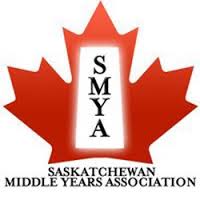 Dear Displayers / Vendors,						The Saskatchewan Middle Years’ Association annual conference is taking place on November 1-2, 2018 at the Travelodge Regina, SK.  I am contacting you as we believe your product / organization meets the needs and interests of our demographic and we would love to have you attend as an exhibitor. We hope to host approximately 125 teachers from all over Saskatchewan and display tables are often a crowd favorite at our conference as teachers enjoy purchasing both curriculum related items for the classrooms, as well as do some personal shopping.  I look forward to reserving tables for your business / organization.  An exhibitor registration form is included in this package.  We suggest you reserve your tables early to capitalize on our affordable display table rate of $125 per table.  All registrations must be received by October 12, 2018.  SMYA will send a confirmation letter detailing further information (set up times, etc.) to the email you provide after October 12th.  If you have any questions or require further information, please contact me by email at kelli.white@spiritsd.ca or call me at Aberdeen Composite School (306) 253-4333.  SMYA looks forward to hearing from you.Kelli WhiteTeacher, Aberdeen Composite SchoolSMYA Executive Memberkelli.white@spiritsd.ca(306) 253-4333Saskatchewan Middle Years Association37th Annual Conference: #SMYA18Exhibitor Reservation FormNovember 1 & 2, 2018Travelodge HotelRegina, SKEXHIBITOR INFORMATIONContact: 	____________________________________________________________Company:	____________________________________________________________Address: 	____________________________________________________________City:		________________________________ Province: ____________________Postal Code:	________________________________Telephone: 	(         ) __________________________   (       ) _______________________Email:		_____________________________________________________________EXHIBIT SPACENumber of Tables:  __________ @ $125.00 each		Total:  $_________________Acceptance:	Cheque for $ ____________ is enclosed. Please make cheques payable to SMYA and send to:		SMYA	                   			*Payment must be made within 30 c/o Kelli White					days of registration.Box 279Aberdeen, SK S0K 0A0Signed (Exhibitor):  _____________________________	Date: _____________________We are able to provide a door prize:                _____ Yes	______ No*Registration forms can be sent by mail to address above or emailed to kelli.white@spiritsd.ca.  Payment must follow by sending a cheque to address above.